Антикоррупционный вестник за 11-15 ноября 2019 годаЭксперты посоветовали, как побороть коррупцию на "Восточном"16:21 11.11.2019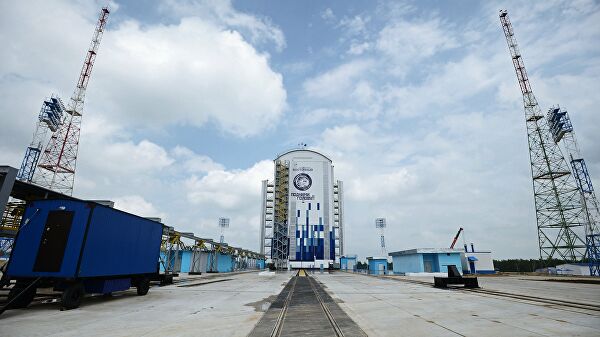 © РИА Новости / Сергей МамонтовСтартовый комплекс космодрома "Восточный". Архивное фотоМОСКВА, 11 ноя - РИА Новости. Уголовные дела не помогут решить проблему хищений на космодроме Восточный, нужно создать госкомпанию или же поменять систему распределения государственных подрядов, считают опрошенные РИА Новости эксперты.Этот сюжет вновь появился в повестке после сегодняшнего заявления президента Владимира Путина о том, что порядка на Восточном до сих пор нет, "воруют сотни миллионов".Член-корреспондент Российской академии космонавтики имени Циолковского, один из инициаторов создания Восточного Андрей Ионин согласился, что проблема системная и решать ее тоже нужно системно."В 2007 году, чтобы избежать такой проблемы, предлагалось - и надо к той идее вернуться - создать госкорпорацию или отдельную государственную компанию... "Роскосмос" был бы [лишь] одним из исполнителей по космической тематике", - сказал Ионин.Государственная корпорация, помимо собственно строительства Восточного, могла бы заняться развитием высокотехнологичной промышленности на всем Дальнем Востоке, полагает собеседник агентства."Роскосмос" взялся за гужПо суждению эксперта, сейчас проблема кроется в том, что "Роскосмос" объединил в себе все функции - он и разрабатывает технические задания, и выделяет деньги, и выступает соисполнителем работ."На мой взгляд, проблема именно в этом, и ее не поздно исправить", - сказал Ионин.Он напомнил, что строительство космодрома далеко от завершения, с каждым годом бюджеты будут расти: впереди строительство инфраструктуры под пилотируемые запуски, а затем под сверхтяжелую ракету."Планов еще много. Те деньги, которые потрачены сейчас на Восточный, будут превышены во много раз. Нужно проблему решать, чтобы не получить ее же в будущем, но в масштабируемом виде", - полагает собеседник.Виноваты госзакупки?В несколько ином разрезе на проблему смотрит другой эксперт РИА Новости - адвокат, специалист по правовым вопросам движения "Сильная Россия" Дмитрий Краснов. По его мнению, менять нужно всю систему государственных закупок."В принципе, система распределения госзаказов не является прозрачной, она является таким матчем договорным. И в связи с этим говорить о том, что эти уголовные дела каким-то образом повлияют на последующих "героев" нашего времени – коррупционеров – вряд ли возможно", - заявил юрист.По его словам, нужно менять всю систему госзакупок, "убирать монополию определенных игроков на этом рынке и людей, приближенных к структурам, распределяющим эти закупки"."Иначе, в принципе, нашей страны, ее ресурсов, ее богатств на всех коррупционеров не хватит", - заключил Краснов.В Ростовской области появился министр по борьбе с коррупцией Этот пост занял Олег Жеухин, который ранее занимал должность заместителя руководителя аппарата правительства регионаРОСТОВ-НА-ДОНУ, 11 ноября. /ТАСС/. Губернатор Ростовской области Василий Голубев назначил министром по вопросам обеспечения безопасности и противодействия коррупции Олега Жеухина, который ранее занимал пост заместителя руководителя аппарата правительства региона. Об этом сообщила пресс-служба губернатора области.О введении такой должности в правительстве Ростовской области власти региона сообщали в сентябре. Тогда это решение было обосновано необходимостью повысить эффективность антикоррупционной работы."Указом губернатора Ростовской области Василия Голубева на эту должность назначен Олег Жеухин", - говорится в сообщении.По данным пресс-службы, в ведении нового министра будут вопросы обеспечения безопасности, защиты гостайны, в том числе технической защиты информации и сведений, составляющих гостайну, а также вопросы профилактики и противодействия коррупции, координация работы по противодействию незаконному обороту наркотиков."Олег Анатольевич в статусе министра будет осуществлять руководство управлением по противодействию коррупции при губернаторе Ростовской области, которое существовало до этого, но в сентябрьском указе [губернатора] были немного скорректированы его функции, добавлена функция профилактики коррупционных преступлений", - пояснили ТАСС в пресс-службе губернатора. Кроме того, Жеухин продолжит руководить деятельностью отдела безопасности правительства Ростовской области и службы по обеспечению деятельности антинаркотической комиссии региона. В пресс-службе напомнили, что в региональном правительстве есть еще один сотрудник, который имеет статус министра, однако не руководит определенным министерством - это руководитель представительства правительства Ростовской области при правительстве РФ.По данным местных СМИ, Жеухин родился в 1975 году. Как сообщили в пресс-службе, он получил два высших образования: в 2007 году окончил Академию Федеральной службы безопасности РФ по специальности "Юриспруденция", а в 2014 году - Российскую академию народного хозяйства и государственной службы при президенте РФ по специальности "политология". Состоит в высшем уровне федерального резерва управленческих кадров, до назначения девять лет работал в должности заместителя руководителя аппарата правительства Ростовской области.Медведев поддержал идею создать реестр юрлиц, привлеченных к ответственности за коррупцию По словам генпрокурора Юрия Чайки, сейчас законопроект находится на стадии согласования, он попросил премьер-министра поручить ускорить работу по его завершениюМОСКВА, 11 ноября. /ТАСС/. Председатель правительства РФ Дмитрий Медведев поддержал предложение генпрокурора Юрия Чайки о создании реестра юридических лиц, привлеченных к административной ответственности за коррупционные правонарушения."Я хотел бы поддержать эти предложения, которые сделаны генеральным прокурором. И в части работы с подобным реестром, и по другим направлениям", - сказал Медведев на заседании президиума Совета при президенте РФ по стратегическому развитию и национальным проектам.В ходе заседания Чайка напомнил, что Генпрокуратура в августе "внесла предложения о совершенствовании законодательства закупочной деятельности в части обязательного введения Федеральным казначейством специального реестра юридических лиц, привлеченных к административной ответственности за коррупционные правонарушения, которые учтены в законопроекте [о создании реестра]". По его словам, сейчас законопроект находится на стадии согласования, генпрокурор попросил премьер-министра поручить ускорить работу по его завершению.Также Чайка предложил интегрировать данные из реестра с единой информационной системой в сфере закупок и базой данных Информационного центра МВД."Есть еще ряд инициатив. Представляется необходимым разработать план совместных действий правительства и генеральной прокуратуры по обеспечению сохранности выделенных бюджетных средств, их целевого эффективного использования вплоть до достижения конечного результата. Министерству финансов при участии Федеральной налоговой службы, Росфинмониторинга целесообразно разработать действенный правовой механизм недопущения заключения контрактов и субподрядных договоров с фирмами однодневками и фирмами посредниками", - добавил Чайка.Он также сообщил, что Генпрокуратура поддерживает Федеральную антимонопольную службу в вопросе "необходимости проведения проверок юридических лиц органами контроля совместно с правоохранительными органами, включая прокуроров". "Речь идет о случаях, когда стоимость контрактов по национальному проекту превышает сумму, которая должна быть установлена актами правительства. Считаем, что сам факт обнародования сведений о проведении такой проверки станет для исполнителей контракта серьезным сдерживающим фактором от совершения противоправных действий", - отметил он.Юрист одобрил практику изъятия имущества у семей и друзей коррупционеров14:55 12.11.2019 (обновлено: 14:56 12.11.2019)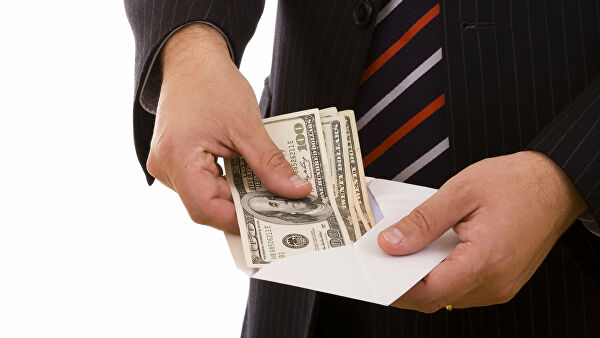 © Fotolia / Helder AlmeidaДеньги в конверте. Архивное фотоМОСКВА, 12 ноя — РИА Новости. Изъятие судами в доход РФ активов не только коррупционеров и их родственников, но и друзей или знакомых является общеевропейской практикой, большое подспорье в этом оказывает цифровизация, рассказал РИА Новости юрист Сергей Михайлов.Ранее в Конституционном суде РФ заявили, что суды имеют право изымать имущество не только госчиновников-коррупционеров и их родственников, но и друзей или знакомых обвиняемых, если они не могут подтвердить его приобретение на законные доходы. В КС отметили, что в этом случае речь идет об "особых правовых мерах", применяемых в случае нарушения антикоррупционного законодательства лицами, выполняющими публичные функции."Иски Генпрокуратуры об изъятии в доход государства незаконно полученных активов в целом отвечают духу времени. Сейчас мы живем в цифровом мире, в котором движение средств становится проще отследить. К слову, данная практика зародилась в Европе, где любой человек с большими деньгами должен доказать, что они появились у него законным путём", - заметил Михайлов.Собеседник агентства пояснил, что в целом между родственниками и близкими коррупционера в рамках подобных исков нет большой разницы."Коррупционер может передать полученные незаконным образом активы как близким родственникам, родителям и женам, так и в целом никак не связанным с ним на первый взгляд людям. Задача следствия и Генпрокуратуры – как можно более убедительно доказать, что сторонний на первый взгляд человек на самом деле является собственником средств и имущества, на которые он не заработал. При этом важно, чтобы эти люди не были лишены своих законных активов, так как никакого преступления они не совершали, а лишь получали блага от преступника - может, даже под видом подарков", - заключил Михайлов.Уральское отделение РАН создаст аналитический антикоррупционный центр Он появится на базе Института философии и права и займется исследованиями причин возникновения коррупции и ее формЕКАТЕРИНБУРГ, 15 ноября. /ТАСС/. Аналитический центр исследования коррупции появится на базе Института философии и права Уральского отделения (УрО РАН). Об этом сообщил в пятницу ТАСС зампредседателя отделения, член-корреспондент РАН Виктор Руденко."Это аналитический центр проблем, связанных с коррупцией, он будет создан на базе Института философии и права УрО РАН. Отличие нашего центра от других по антикоррупционной тематике заключается в том, что мы исследуем не столько правовые проблемы, сколько политико-правовые. В этом плане работы представляют интерес, поскольку в России таких исследований недостаточно", - сказал он.Собеседник агентства пояснил, что центр займется исследованиями причин возникновения коррупции, изучением ее форм, скрытых видов привластных отношений. "Эти вопросы мало интересуют юристов. Мы планируем изучать общие для всей системы вопросы", - уточнил Руденко.По поручению президента РФ, добавил он, уже проведены три научные конференции на тему деятельности центра.Сотрудник управления по борьбе с коррупцией задержан в Москве за взятку в 200 тыс. рублей Задержанный является майором полиции МОСКВА, 15 ноября. /ТАСС/. Сотрудник управления экономической безопасности и противодействия коррупции (УЭБиПК) окружного УВД задержан в Москве по подозрению в получении взятки в 200 тыс. руб. Об этом ТАСС сообщили в пятницу в пресс-службе главка московской полиции."В ходе проведения оперативно-разыскных мероприятий сотрудниками подразделений собственной безопасности по подозрению в получении незаконного денежного вознаграждения от гражданина в размере 200 тыс. рублей за непредставление материалов проверки в следственные органы в отношении последнего задержан старший оперуполномоченный ОЭБиПК УВД по Юго-западному округу Москвы", - сказали в полиции.Задержанный имеет звание майора полиции. "Он будет уволен из органов внутренних дел по отрицательным мотивам и понесет установленное законом наказание, а его руководители будут привлечены к строгой дисциплинарной ответственности", - заключили в пресс-службе.В Бурятии бывший сотрудник полиции осужден за получение взятки Его обвиняют в незаконном получении 1,5 млн рублейУЛАН-УДЭ, 15 ноября. /ТАСС/. Верховный суд Республики Бурятия вынес приговор по уголовному делу в отношении бывшего оперуполномоченного управления экономической безопасности и противодействия коррупции МВД Бурятии. Об этом сообщается в пятницу на сайте региональной прокуратуры."Мужчина признан виновным в совершении преступления, предусмотренного ч. 6 ст. 290 УК РФ ("Получение должностным лицом лично взятки в виде денег в особо крупном размере за совершение незаконных действий в пользу взяткодателя, за общее покровительство и попустительство по службе"). Суд приговорил его к девяти годам лишения свободы с отбыванием наказания в исправительной колонии строгого режима и штрафу в размере 4,2 млн рублей", - сообщили в ведомстве, добавив, что приговор в законную силу не вступил.Бывший оперуполномоченный обещал незаконно вернуть директору одной из фирм ранее изъятые при производстве оперативно-разыскных мероприятий документы. Также он обещал свое "покровительство", а взамен просил 1,5 млн рублей. "Действия по получению денег он маскировал под видом продажи земельного участка", - отметили в прокуратуре. После передачи денег под контролем сотрудников правоохранительных органов мужчина был задержан.В пресс-службе МВД Бурятии отметили, что факт противоправной деятельности сотрудника выявлен подразделением собственной безопасности регионального МВД. "Гражданин был уволен из органов внутренних дел в 2016 году по отрицательным мотивам", - сообщили в ведомстве.